Learning Plan Year 8 Week Commencing : 19th AprilSubjectActivity LinksQAEnglishLesson 1Click the link and complete ‘WC 19th April – Lesson 1’.Complete your work on a word document, or on paper.Once you have finished, email your work to your English teacher.Click here for English lessons - WC 19th April EnglishLesson 2Click the link and complete ‘WC 19th April – Lesson 2’.Complete your work on a word document, or on paper.Once you have finished, email your work to your English teacher.Click here for English lessons - WC 19th AprilEnglishLesson 3Click the link and complete ‘WC 19th April – Lesson 3’.Complete your work on a word document, or on paper.Once you have finished, email your work to your English teacher.Click here for English lessons - WC 19th AprilSubjectActivity LinksQAMathsLesson 1Login to Hegarty maths. If you do not know your password, click "forgotten your password” and email your teacher to let them know. They will reset this for you. Complete the following quiz number online: 709 - 710Complete the worksheet in the links section and email your work to your class teacher.https://hegartymaths.com/Worksheet 1MathsLesson 2Login to Hegarty maths. If you do not know your password, click "forgotten your password” and email your teacher to let them know. They will reset this for you. Complete the following quiz number online: 716 - 717Complete the worksheet in the links section and email your work to your class teacher.https://hegartymaths.com/Worksheet 2MathsLesson 3Login to Hegarty maths. If you do not know your password, click "forgotten your password” and email your teacher to let them know. They will reset this for you. Complete the following quiz number online: 718 - 719Complete the worksheet in the links section and email your work to your class teacher.https://hegartymaths.com/Worksheet 3SubjectActivity LinksQAScienceLesson 1 - Lever and PivotsComplete the oak national academy lesson. Make a set of notes as you watch and complete all the tasks in the video. Complete the educake quiz when you are done.https://classroom.thenational.academy/lessons/levers-and-pivots-ctjpcd ScienceLesson 2- Moments and Balance (Part 1) Complete the oak national academy lesson. Make a set of notes as you watch and complete all the tasks in the video. Complete the educake quiz when you are done.https://classroom.thenational.academy/lessons/moments-and-balance-part-1-60rkcr ScienceLesson 3 - Moments and Balance (Part 2) Complete the oak national academy lesson. Make a set of notes as you watch and complete all the tasks in the video. Complete the educake quiz when you are donehttps://classroom.thenational.academy/lessons/moments-and-balance-part-2-60v3cd SubjectActivity LinksQAGeography Dongtan Eco city assessmentUse the powerpoint to prepare for then complete the assessment for China.  The assessment centres around the creation of Dongtan Eco city.  The power point contains information about why Dongtan was needed and how the sustainable structure makes it an eco-city.  Complete the letter (assessment) using the sentence starters and the assessment grid.  Email your completed work to your geography teacher.Remember you have tests allocated on Educake to completeDongtan Eco citywww.educake.co.ukHistoryWhat was life like on the Western Front?This is the second lesson in our new unit on the First World War. Please work through the lesson PowerPoint in Teams, and use the resources in the folder to help you complete these tasks. Please email your work to your teacher when complete.Click here to access the lesson resources Spanish¡En la estación! (At the station!)We’ve arrived in Barcelona and we need to figure out how to get around the city.Your teacher will email you work from the lesson which can be completed remotely if you need it.You should email your completed work back to your teacher or upload it to the ‘Completed Work’ folder for this week on Teams.Miss Shepherd: april.shepherd@appletonacademy.co.ukMiss Sanchis: anna.sanchis@appletonacademy.co.ukMiss Cirulli: susanna.cirulli@appletonacademy.co.ukClick here to upload your completed work to Teams PeHow Can We Train Cardiorespiratory Fitness?https://classroom.thenational.academy/lessons/how-can-we-train-cardiorespiratory-fitness-6ru6ctJoe Wicks Workouts: https://www.youtube.com/channel/UCAxW1XT0iEJo0TYlRfn6rYQDigital LiteracyTopic 2 Lesson 8 – DPI & MaskingTeams – AAC Y8 Digital Literacy – Class Notebook – Your Name – Topic 2 – Lesson 8 DPI & MaskingInform your teacher via email or Teams post when complete.Click here to access the Class NotebookHALArtArchitectureLesson 2: Ian MurphyLearning objectives:•Create a textured background & draw an architectural feature from a primary source image in the style of Murphy.•Demonstrate a good application of tone in your work & apply directional shading to create 3 dimensions.Compare your work to Murphy’s.•Experiment with a range of tonal techniques such as cross-hatching, hatching & stippling using what materials you have on your tables or at home to create a range of tone & 3 dimensions in your work. Explain how your work is inspired by the artist’s.Success criteria:Create a textured surface in the style of Murphy on a sheet of A4 or A3 paper, using materials on your tables or found around your home. You could use coffee or a damp tea bag, recycled waste e.g. carboard, super glue etc. Allow a least x2 hours for this to dry.Using a sharp pencil and a ruler, draw an observational drawing of a building or architectural feature from a primary source image (this could be a new photograph or one you have already taken). Working in Murphy’s style, create a range of tone with your pencil and apply directional shading to create 3 dimensions in your work.If you have a fine liner at home, you could work further into your design as Murphy shows in the video to create a bold & refined outcome.If working from home, remember to take a photograph of your work or attach a file in an email to your art & design teacher to receive feedback.DTLesson 2Textiles: Sock monkeyWe are learning about:Consumer and market researchWe will be successful if we can:Explain the purpose of a moodboard.Understand the importance of designing for a client.Create an appropriate moodboard from gathered images.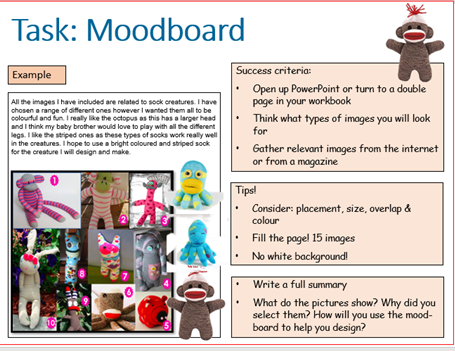 Product designObjective: - Recognize how to illustrate effective initial ideas.Starter: Guess the objectsHomework: Create a mood board of images that you can use to on the packaging.Task: Create a range of design ideas using the provided worksheet.If working from home, remember to take a photograph of your work or attach a file in an email to your DT teacher to receive feedback.DramaHome learning is available via SWAY. You must read the instructions very carefully and complete the escape room by completing a series of drama focused quizzes and puzzles. You begin at puzzle 1 and work your way through as and when you miss a drama lesson. Send your escape room answers to stephanie.bottomley@appletonacademy.co.ukIf you have any questions or queries you can also contact Miss Bottomley on the above email address.https://appletonrevision.weebly.com/ks3-drama.htmlBTMMusicYou will access home learning via the SWAY. Read the instructions very carefully on what you must complete during any missed session. On the SWAY there is a link to a virtual practice room. This will guide you through practising a variety of pieces on a virtual keyboard.You will send and overview and if possible, a recording of your rehearsed piece to stephanie.bottomley@appletonacademy.co.uk. You can also use this email address if you have any questions or queries.https://appletonrevision.weebly.com/ks3-music.htmlBTMREClick the link and complete ‘WC 19th April ’.Complete your work on a word document, or on paper.Once you have finished, email your work to your RE teacher.wc 19th AprilPSHETeen Relationships :Read through each slide carefully and follow the links to video clips and tasks. All tasks are clearly identified by the yellow box. You will also need to download the information sheet and case study sheet for your main task.Please send completed work to your PSHCE teacher.Teen Relationships